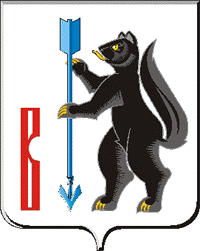 АДМИНИСТРАЦИЯГОРОДСКОГО ОКРУГА ВЕРХОТУРСКИЙП О С Т А Н О В Л Е Н И Еот 13.08.2019г. № 651г. ВерхотурьеО внесении  изменений  в состав Общественной комиссии, утвержденный постановлением Администрации городского округа Верхотурский от 29.08.2017 г. № 696 «Об утверждении состава общественной комиссии и положения о деятельности общественной комиссии, в рамках реализации муниципальной программы  городского округа Верхотурский «Формирование современной городской среды    на территории городского округа Верхотурский на 2018-2022 годы»	В соответствии с Федеральным законом от 06 октября 2003 года № 131-ФЗ «Об общих принципах организации местного самоуправления в Российской Федерации», Федеральным законом от 21 июля 2014 года № 212-ФЗ «Об основах общественного контроля в Российской Федерации», Постановлением  Правительства Российской Федерации от 10 февраля 2017 года № 169 «Об утверждении федерального бюджета субъектов Российской Федерации на поддержку государственных программ субъектов Российской Федерации муниципальных программ формирования современной городской среды», руководствуясь Уставом городского округа Верхотурский:ПОСТАНОВЛЯЮ:	1. Ввести в состав Общественной комиссии начальника 71 ПСЧ ФГКУ «71 ОФПС» по Свердловской области, подполковника внутренней службы Захарова Валерия Сергеевича, члена  комиссии (по согласованию), начальника ОГИБДД МО МВД России «Новолялинский», майора полиции Немчанинова Алексея Геннадьевича (по согласованию). 	2. Опубликовать  настоящее постановление в информационном бюллетене «Верхотурская неделя» и разместить на официальном сайте городского округа Верхотурский.	3. Контроль исполнения настоящего постановления оставляю за собой. Главагородского округа Верхотурский                                                 А.Г. Лиханов